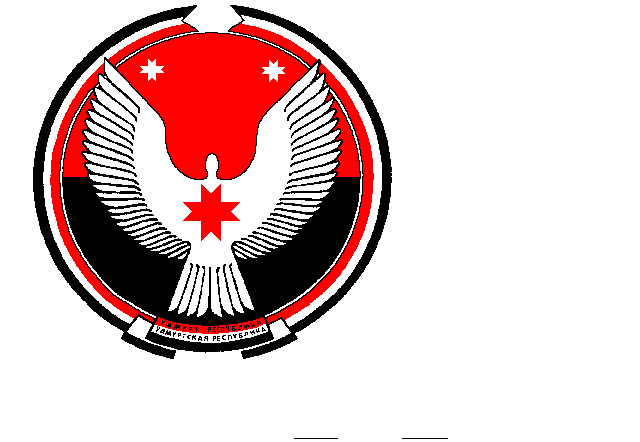 Р Е Ш Е Н И ЕСовет депутатов муниципального образования «Большеварыжское»«Варыж» муниципал кылдытэтысь депутат КенешОб утверждении счетной комиссии  по проведению тайного голосованияПринято Советом депутатовмуниципального образования «Большеварыжское»                  24 января .Руководствуясь Уставом, Регламентом муниципального образования «Большеварыжское», Совет депутатов муниципального образования «Большеварыжское»  РЕШАЕТ:Утвердить счётную комиссию по проведению тайного голосования 24.01.2019 г. на должность Председателя Совета депутатов муниципального образования «Большеварыжское» в следующем составе:1. Касаткина Нина Геннадьевна2. Семенова Надежда Владимировна3. Ившин Сергей НиколаевичЗаместитель Председателя Совета депутатов МО «Большеварыжское»                                            Н.Н. Белослудцевад. Большой Варыж25 января .№ 25-1